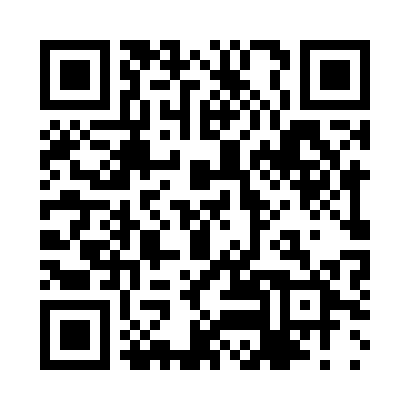 Prayer times for Sao Carlos, BrazilWed 1 May 2024 - Fri 31 May 2024High Latitude Method: NonePrayer Calculation Method: Muslim World LeagueAsar Calculation Method: ShafiPrayer times provided by https://www.salahtimes.comDateDayFajrSunriseDhuhrAsrMaghribIsha1Wed5:146:3012:093:235:476:582Thu5:156:3112:083:225:466:583Fri5:156:3112:083:225:456:574Sat5:156:3112:083:215:456:575Sun5:156:3212:083:215:446:566Mon5:166:3212:083:205:446:567Tue5:166:3312:083:205:436:558Wed5:166:3312:083:205:436:559Thu5:176:3412:083:195:426:5510Fri5:176:3412:083:195:426:5411Sat5:176:3412:083:195:416:5412Sun5:186:3512:083:185:416:5413Mon5:186:3512:083:185:406:5314Tue5:186:3612:083:185:406:5315Wed5:196:3612:083:175:396:5316Thu5:196:3712:083:175:396:5217Fri5:196:3712:083:175:396:5218Sat5:206:3712:083:165:386:5219Sun5:206:3812:083:165:386:5220Mon5:206:3812:083:165:386:5121Tue5:216:3912:083:165:376:5122Wed5:216:3912:083:165:376:5123Thu5:216:4012:083:155:376:5124Fri5:226:4012:083:155:376:5125Sat5:226:4012:093:155:366:5026Sun5:226:4112:093:155:366:5027Mon5:236:4112:093:155:366:5028Tue5:236:4212:093:155:366:5029Wed5:236:4212:093:155:366:5030Thu5:246:4312:093:155:366:5031Fri5:246:4312:093:155:366:50